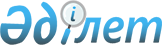 "Жарқайың ауданында әлеуметтік көмек көрсетудің, оның мөлшерлерін белгілеудің және мұқтаж азаматтардың жекелеген санаттарының тізбесін айқындаудың қағидаларын бекіту туралы" Жарқайың аудандық мәслихатының 2018 жылғы 26 наурыздағы № 6С-20/4 шешіміне өзгерістер енгізу туралы
					
			Күшін жойған
			
			
		
					Ақмола облысы Жарқайың аудандық мәслихатының 2018 жылғы 22 қазандағы № 6С-29/2 шешімі. Ақмола облысының Әділет департаментінде 2018 жылғы 7 қарашада № 6825 болып тіркелді. Күші жойылды - Ақмола облысы Жарқайың аудандық мәслихатының 2020 жылғы 16 сәуірдегі № 6С-52/3 шешімімен
      Ескерту. Күші жойылды - Ақмола облысы Жарқайың аудандық мәслихатының 16.04.2020 № 6С-52/3 (ресми жарияланған күнінен бастап қолданысқа енгізіледі) шешімімен.

      РҚАО-ның ескертпесі.

      Құжаттың мәтінінде түпнұсқаның пунктуациясы мен орфографиясы сақталған.
      "Қазақстан Республикасындағы жергілікті мемлекеттік басқару және өзін-өзі басқару туралы" Қазақстан Республикасының 2001 жылғы 23 қаңтардағы Заңының 6-бабының 2-3 тармағына, Қазақстан Республикасы Үкіметінің 2013 жылғы 21 мамырдағы № 504 Қаулысымен бекітілген Әлеуметтік көмек көрсетудің, оның мөлшерлерін белгілеудің және мұқтаж азаматтардың жекелеген санаттарының тізбесін айқындаудың Үлгілік қағидаларына сәйкес, Жарқайың аудандық мәслихаты ШЕШІМ ҚАБЫЛДАДЫ:
      1. "Жарқайың ауданында әлеуметтік көмек көрсетудің, оның мөлшерлерін белгілеудің және мұқтаж азаматтардың жекелеген санаттарының тізбесін айқындаудың қағидаларын бекіту туралы" Жарқайың аудандық мәслихатының 2018 жылғы 26 наурыздағы № 6С-20/4 (Нормативтік құқықтық актілерді мемлекеттік тіркеу тізілімінде № 6559 тіркелген, 2018 жылғы 25 сәуірде Қазақстан Республикасы нормативтік құқықтық актілерінің электрондық түрдегі эталондық бақылау банкінде жарияланған) шешіміне келесі өзгерістер енгізілсін:
      көрсетілген шешіммен бекітілген Жарқайың ауданында әлеуметтік көмек көрсетудің, оның мөлшерлерін белгілеудің және мұқтаж азаматтардың жекелеген санаттарының тізбесін айқындаудың қағидаларындағы:
      2 тармақтың 8) тармақшасы жаңа редакцияда баяндалсын:
      "8) "Азаматтарға арналған үкімет" мемлекеттік корпорациясы (бұдан әрі – уәкілетті ұйым) – Қазақстан Республикасының заңнамасына сәйкес мемлекеттік қызметтер көрсету, "бір терезе" қағидаты бойынша мемлекеттік қызметтер көрсетуге өтініштер қабылдау және көрсетілетін қызметті алушыға олардың нәтижелерін беру жөніндегі жұмысты ұйымдастыру, сондай-ақ электрондық нысанда мемлекеттік қызметтер көрсетуді қамтамасыз ету үшін Қазақстан Республикасы Үкіметінің шешімі бойынша құрылған заңды тұлға;".
      8 тармағы жаңа редакцияда баяндалсын:
      "8. Әлеуметтік көмек азаматтардың келесі санаттарына беріледі:
      Ұлы Отан соғысының қатысушылары мен мүгедектеріне;
      жеңілдіктер мен кепілдіктер бойынша Ұлы Отан соғысының мүгедектеріне теңестірілген адамдарға;
      жеңiлдiктер мен кепiлдiктер бойынша соғысқа қатысушыларға теңестiрiлген адамдардың басқа да санаттарына;
      зейнетақының ең төменгі мөлшері мен ең төменгі мөлшерінен де төмен зейнетақысы бар зейнеткерлерге;
      1, 2, 3 топтағы мүгедектерге, 18 жасқа дейінгі мүгедек балаларға;
      әлеуметтік мәні бар аурулармен ауыратын адамдарға (туберкулезбен, онкологиялық аурулармен және адамның қорғаныш тапшылығының қоздырғышымен);
      табиғи апат немесе өрттің салдарынан зардап шеккен азаматтарға (отбасыларға);
      аз қамтылған азаматтарға (отбасыларға);
      жетім-балалар және ата-анасының қамқорлығынсыз қалған балалар, мүгедектері бар отбасылар, аз қамтылған көп балалы және толық емес отбасылардан шыққан студенттерге;
      бас бостандығынан айыру орындарынан босатылған адамдарға;
      пробация қызметінің есебінде тұрған адамдарға.
      Бұл ретте азаматтарды өмірлік қиын жағдай туындаған кезде мұқтаждар санатына жатқызу үшін мыналар негіздеме болып табылады:
      1) Қазақстан Республикасының заңнамасында көзделген негіздемелер;
      2) табиғи апат немесе өрттің салдарынан азаматқа (отбасына) не оның мүлкіне зиян келтіру не әлеуметтік мәні бар аурулардың болуы;
      3) ең төмен күн көріс деңгейіне бір еселік қатынас шектен аспайтын жан басына шаққандағы орташа табыстың бар болуы.";
      9 тармақтың 2) тармақшасы жаңа редакцияда баяндалсын:
      "2) Қарт адамдар күніне:
      зейнетақының ең төменгі мөлшері мен ең төменгі мөлшерінен де төмен зейнетақысы бар зейнеткерлерге;";
      14 тармақ жаңа редакцияда баяндалсын:
      "Атаулы күндер мен мереке күндеріне әлеуметтік көмек алушылардан өтініштер талап етілмей уәкілетті ұйымның немесе басқа да ұйымдардың ұсынымы бойынша Жарқайың ауданының әкімдігі бекітетін тізім бойынша көрсетіледі.".
      2. Осы шешім Ақмола облысының Әділет департаментінде мемлекеттік тіркелген күнінен бастап күшіне енеді және ресми жарияланған күнінен бастап қолданысқа енгізіледі.
      "КЕЛІСІЛДІ"
      22 қазан 2018 жыл
					© 2012. Қазақстан Республикасы Әділет министрлігінің «Қазақстан Республикасының Заңнама және құқықтық ақпарат институты» ШЖҚ РМК
				
      Сессия төрағасы,

      Аудандық мәслихаттың хатшысы

С.Әубәкіров

      Жарқайың ауданының әкімі

М.Балпан
